REPUBLIKA HRVATSKAMINISTARSTVO  HRVATSKIH BRANITELJAobjavljujeII. JAVNI POZIVza sufinanciranje izgradnje, postavljanja ili uređenja spomen-obilježja žrtvama stradalim u Domovinskom ratu, sredstvima Državnog proračuna Republike Hrvatske u 2017. godini  na području Republike Hrvatske I.Na temelju članka 39. i 74. stavka 1. Zakona o sustavu državne uprave (NN 150/11, 12/13, 93/16 i 104/16), Zakona o izvršavanju Državnog proračuna Republike Hrvatske za 2017. godinu (NN 119/16) te Odluke o sufinanciranju izgradnje, postavljanja ili uređenja spomen-obilježja sredstvima Državnog proračuna Republike Hrvatske za 2017. godinu (KLASA: 564-01/17-0003/11, URBROJ: 522-03/1-5-17-12 od 19. rujna 2017. godine), objavljuje se II. Javni poziv. II.Spomen-obilježje žrtvama stradalim u Domovinskom ratu na području Republike Hrvatske čija će izgradnja odnosno postavljanje ili uređenje biti sufinancirana sredstvima Državnog proračuna u 2017. godini jesu: arhitektonsko, kiparsko ili drugo djelo, reljef, spomen-ploča, spomenik, građevina ili drugi objekt, sve primjerene estetske vrijednosti za koje je rješenje dobiveno u postupku javnog arhitektonskog, arhitektonsko-urbanističkog ili arhitektonsko-kiparskog natječaja,stroj, prijevozno sredstvo, vojna tehnika i slično, koje je izvan redovne uporabe a koje se postavlja u prostor,spomen-soba, spomen-kuća  ili spomen-dom čije je rješenje dobiveno u postupku arhitektonskog natječaja izgradnju ili unutarnje uređenje,spomen-područje čije je rješenje dobiveno u postupku urbanističkog, arhitektonskog, krajobraznog i skulptorskog natječaja.III.Sufinancirati se mogu sve faze izgradnje, postavljanja ili uređenja spomen-obilježja: pripremni radovi za izgradnju spomen-obilježja: - izrada natječajnog elaborata – programa natječaja (urbanistički, likovni, konzervatorski, prostorni, vremenski)- provedba natječaja po predračunu Provoditelja natječaja izrada projektne dokumentacije i nadzor za izgradnju spomen-obilježja, izrada spomen-obilježja  (skulpture) – lijevanje, klesanje, modeliranje i sl., izvođenje radova izgradnje, postavljanja ili uređenja spomen-obilježja,izvođenje radova uređenja, rekonstrukcije, sanacije ili drugi radovi na postojećem spomen-obilježju,iznimno, izvođenje radova izgradnje, postavljanja ili uređenja spomen-obilježja čije idejno rješenje  nije dobiveno u postupku javnog natječaja, maksimalno do 60.000,00 kn.IV. Sufinanciranje će se temeljiti na preostalim raspoloživim sredstvima osiguranim u Državnom proračunu Republike Hrvatske za 2017. godinu, u razdjelu 041 Ministarstvo hrvatskih branitelja, na Aktivnosti K 754007 “Spomen-obilježja žrtvama stradalim u Domovinskom ratu“,  Račun 3632 “ Kapitalne pomoći unutar općeg proračuna“ i Račun 3821 „Kapitalne donacije neprofitnim organizacijama“. V.Spomen-obilježja čija će izgradnja biti sufinancirana sredstvima Državnog proračuna ne smiju sadržavati značenje ili neko drugo obilježje u suprotnosti s ustavnim načelima i demokratskim opredjeljenjima Republike Hrvatske. VI.Zahtjev za sufinanciranje izgradnje spomen-obilježja po II. Javnom pozivu mogu podnijeti udruge iz Domovinskog rata i jedinice lokalne ili područne (regionalne) samouprave, koje ispunjavaju sljedeće uvjete:Uvjeti za udruge:  registrirane su u Republici Hrvatskoj i djeluju na području Republike Hrvatske najmanje jednu godinu te imaju uredno financijsko poslovanje, provode djelatnosti usmjerene potrebama zajednice, svojim programima, kao i svojom sveukupnom djelatnošću promiču ostvarenje najviših vrednota ustavnog poretka i čuvaju moralni dignitet hrvatskog naroda i svih građana Republike Hrvatske koji su sudjelovali u obrani Republike Hrvatske od velikosrpske agresije. Ukoliko je nositelj izgradnje drugi pravni subjekt, udruge iz Domovinskog rata koje podnose zahtjev za sufinanciranje izgradnje spomen-obilježja, moraju dokazati partnerstvo s nositeljem izgradnje spomen-obilježja (sporazum o suradnji ili drugi odgovarajući dokument). Uvjeti za jedinice lokalne ili područne (regionalne) samouprave: - imaju pravnu osobnost na području Republike Hrvatske,- u proračunu za tekuću godinu imaju planiran dio sredstava za izgradnju, postavljanje ili uređenje spomen-obilježja. Jedinice lokalne ili područne (regionalne) samouprave koje podnose zahtjev za sufinanciranje izgradnje spomen-obilježja moraju dokazati partnerstvo s najmanje jednom udrugom iz Domovinskog rata koja na njezinom području djeluje minimalno godinu dana (sporazum o suradnji ili drugi odgovarajući dokument). VII.Zahtjev se podnosi na odgovarajućem obrascu uz prilaganje propisane dokumentacije: Za sufinanciranje pripremnih radnji za ishođenje idejnog rješenja – OBRAZAC AZa sufinanciranje izgradnje, postavljanja ili uređenja nakon provedenog javnog natječaja – OBRAZAC BZa sufinanciranje izgradnje, postavljanja ili uređenja bez provedenog javnog natječaja – OBRAZAC CVIII.Podnositelji zahtjeva mogu prijaviti izgradnju jednog spomen-obilježja na području Republike Hrvatske.Prednost u odobravanju sredstava sufinanciranja izgradnje spomen-obilježja imaju oni projekti na područjima lokalne ili područne (regionalne) samouprave u kojima nema izgrađenog spomen-obilježja iz stavka II. ovog Javnog poziva, odnosno oni projekti koji su vezani za određene događaje, osobe ili postrojbe iz Domovinskog rata za koje do danas nije izgrađeno spomen-obilježje. IX.Potpune zahtjeve koji ispunjavaju uvjete iz Javnog poziva razmatrat će posebno Povjerenstvo imenovano od strane ministra hrvatskih branitelja, sastavljeno od predstavnika Ministarstva hrvatskih branitelja te stručnjaka likovne i arhitektonske struke. Povjerenstvo će predložiti donošenje odluka o sufinanciranju i visini odobrenih sredstava ili preporučiti odbijanje zahtjeva. X.Zakašnjele prijave, nepotpune i one koje ne zadovoljavaju uvjete iz II. Javnog poziva neće se razmatrati. Povjerenstvo zadržava pravo zatražiti dodatna pojašnjenja ili dokumentaciju radi ocjene zahtjeva za sufinanciranje spomen-obilježja. XI.Daljnje obveze regulirat će se ugovorom o sufinanciranju s podnositeljem zahtjeva. Odobrena sredstva za izgradnju spomen-obilježja ne mogu se koristiti za promidžbu političkih stranaka niti komercijalni interes.XII. Zahtjevi se dostavljaju isključivo poštanskim putem na adresu: Ministarstvo hrvatskih branitelja, Povjerenstvo za spomen-obilježja žrtvama stradalim u Domovinskom ratu, s naznakom „sufinanciranje spomen-obilježja“, Zagreb, Trg Nevenke Topalušić 1. Prijave na II. Javni poziv podnose se u roku od 30 radnih dana od dana ove objave.XIII.Ovaj II. Javni poziv s obrascima A, B i C zahtjeva, objavljuje se na mrežnoj stranici Ministarstva, www.branitelji.gov.hr. Javni poziv otvoren je od 25. rujna 2017. godine do 7. studenog 2017. godine. Sve dodatne informacije mogu se dobiti u Ministarstvu hrvatskih branitelja na e-adresi: ministarstvo@branitelji.hr.KLASA: 564-01/17-0003/11URBROJ: 522-03/1-1-17-13U Zagrebu, 19. rujna 2017.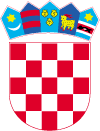 